НАРУЧИЛАЦКЛИНИЧКИ  ЦЕНТАР ВОЈВОДИНЕул. Хајдук Вељкова бр. 1, Нови Сад(www.kcv.rs)ОБАВЕШТЕЊЕ О ЗАКЉУЧЕНОМ УГОВОРУ У  ПОСТУПКУ ЈАВНЕ НАБАВКЕ БРОЈ 202-13-O, партија 9Врста наручиоца: ЗДРАВСТВОВрста предмета: Опис предмета набавке, назив и ознака из општег речника набавке: набавка регистрованих лекова са Листе лекова за потребе Клиничког центра Војводине, партија 9 - анти-хумани Т лимфоцитни имуноглобулин кунића концентрат за раствор за инфузију (20мг/мл)33600000 – фармацеутски производи Уговорена вредност: без ПДВ-а 10.037.016,00  динара, односно 10.839.977,28 динара са ПДВ-омКритеријум за доделу уговора: економски најповољнија понудаБрој примљених понуда: 1Понуђена цена: Највиша: 10.037.016,00 динараНајнижа: 10.037.016,00 динараПонуђена цена код прихваљивих понуда:Највиша: 10.037.016,00 динара Најнижа: 10.037.016,00 динараДатум доношења одлуке о додели уговора: 17.09.2013.Датум закључења уговора: 25.09.2013.Основни подаци о добављачу:„Fresenius Medical Care Srbija“ д.о.о., Јурија Гагарина 11-11а, БеоградПериод важења уговора: до 31.12.2013 године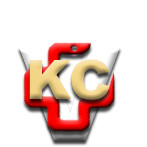 КЛИНИЧКИ ЦЕНТАР ВОЈВОДИНЕ21000 Нови Сад, Хајдук Вељка 1, Србија,телефон: + 381 21 487 22 05; 487 22 17; фаx : + 381 21 487 22 04; 487 22 16www.kcv.rs, e-mail: uprava@kcv.rs, ПИБ:101696893